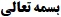 جناب آقاي دكتر سهراب پور
معاون محترم آموزشي دانشگاه
جناب آقاي دكتر صحرائيان
معاون محترم تحقيقات و فناوري دانشگاه
جناب آقاي دكتر نفيسي
رئيس محترم دانشكده پزشكي
جناب آقاي دكتر چنگيزي
رياست محترم دانشكده پيراپزشكي
جناب آقاي دكتر نيكبخت نصرآبادي
رياست محترم دانشكده پرستاري مامائي
جناب آقاي دكتر ركن
رييس محترم دانشكده دندانپزشكي
جناب آقاي دكتر محمد شريف زاده
رئيس محترم دانشكده داروسازي
جناب آقاي دكتر هاديان
رياست محترم دانشكده توانبخشي
جناب آقاي دكتر رضائي زاده
رئيس محترم دانشكده طب ايراني
جناب آقاي دكتر اكبري ساري
رئيس محترم دانشكده بهداشت
جناب آقاي دكتر احمديان
رئيس محترم دانشكده فناوريهاي نوين پزشكي
جناب آقاي دكتر چنگيزي
سرپرست محترم دانشكده دوره‌هاي شبانه
جناب آقاي دكتر حسين زاده
رئيس محترم دانشكده علوم تغذيه و رژيم شناسي
جناب آقاي دكتر مرعشي شوشتري
سرپرست محترم دانشكده مجازيبا سلام و احترام      به استحضار می رساند در جلسه مورخ 11/4/98 کمیسیون ماده یک آئین نامه ارتقاء اعضاء هیئت علمی، مجموعه فعالیتهای جدول ذیل به عنوان مصادیق جدید در حوزه فعالیتهای اجتماعی به تصویب رسید.پیشنهاد حداکثر امتیاز هر بند 2 امتیاز قرار گرفته است، چنانچه در مورد مصادیق ذکر شده در جدول بالا و انجام فعالیت های این حوزه و امتیاز اختصاص یافته پیشنهادی به این معاونت ارسال شود در جلسات کمیسیون مطرح و اگر نیاز به اصلاحات یا اضافه شدن فعالیتهای دیگر باشد، تصمیم گیری خواهد شد.بند 3بند 3بند 3فعالیت و همکاری در زمینه پیشگیری و ارتقاء سطح سواد سلامت جامعه ، خود مراقبتی ، توانمند سازی درون و برون دانشگاهی و کاهش آسیب اجتماعی با نهادها یا سازمان های خارج از دانشگاه ( آموزش و پرورش، شهرداری و ...) 25/0  تا   2بند 5بند 5بند 51ارائه آموزش گروهی به بیماران و همراه از راه های تایید شده علمی  ، ایجاد سایت یا تهیه بروشور با تائید انجمن ، گروه ، رئیس بیمارستان یا رئیس دانشکده4 ساعت کارگاه             25/.تهیه بروشور                 1راه اندازی سایت             22تشکیل و عضویت موثر در سازمان های مردم نهاد در حوزه سلامتعضویت و فعالیت  یک ساله        5/0    ایجاد هر سمن                            1 3تشکیل و عضویت موثر و تسهیل در ایجاد موسسات خیریه و عرصه اوقاف در حوزه سلامت ( وقف به دانشگاه)عضویت موثر یک ساله              5/0 ایجاد سازمان خیریه                   1 اهداء  موقوفه                             2                   بند 7بند 7بند 7تقديرنامه فعالیت در حوزه سلامت اجتماعی، خیرین، سازمان های مردم نهاداستانی              1    دانشگاهی          5/0  